AGENDACANTO Regulations & Emerging Technologies Committee MeetingSunday 25th January, 2015Time:  10.30am – 12.30pmChaired by:     Delreo Newman, ATN, Guyana                          Vice Chairman, Regulations & Emerging Technologies CommitteeOpening RemarksApproval of the AgendaReview Minutes of  31st October, 2014Status of MarketsWRC 2015Procedure for Drafting Papers (information, discussion, policy, position papers) Plans for 2015Closing 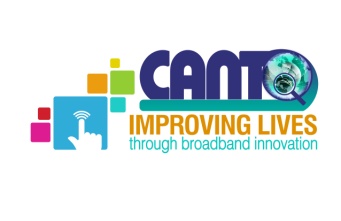 	Regulations and Emerging Technologies Committee ReportChaired by: Melesia Sutherland-Campbell, LIME Jamaica; Vice Chair: Delreo Newman, ATNI Guyana
The Regulations and Emerging Technologies committee focused on the following in 2014:CANTO policy paper on Transparency of Regulators BudgetDiscussion paper on Over the Top Operators (OTTs)Incorporation of Broadband Incentive Investment in CARICOM Single ICT Document Proceedings for the first face to face meeting on CARICOM Single ICT SpaceRadio Frequency Management in the AmericasCompetition and Universal Service Regulation in the EU and the US - Should the Caribbean follow suitIn 2015 the committee will provide input on:WRC2015 and the procedures and processes of documents (policy/information/discussion) produced by the committee for submission to the Board.  Once the procedures have been approved by the Board, it will form the basis of all documents from all working committees of the Board.31st  Annual General Meeting Improving lives through Broadband Innovation25th to 29th January, 2015Torarica Hotel  Paramaribo, SurinameCo-hosted by: TELESUR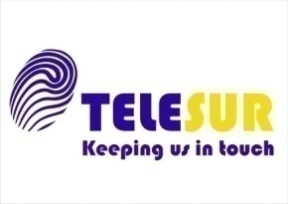 